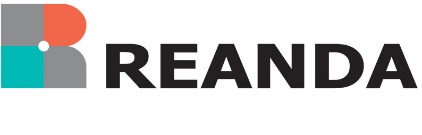 REANDA INTERNATIONALFIRM INFORMATION SHEETContact detail
B.  About your firmFirm nameEstablishment year of the firmForm or nature of the business entity under which it operatesThe business scope of your firmThe name of the regulation body of which the firm or its partners are oversightedNumber and location of officesOther network/association to which the firm is/was a member or has affiliation. Please give detailsSize of firm(a) Number of partners (b) Number of professionally qualified staff(c) Total number of staff (excluding partners)(d) An estimate of annual turnover attainable by the firm in 2023 and the comparative in 2022(e) Analysis of the firm’s annual turnover ending 31 December 2022 or the latest practical day		-	Audit and assurance for listed companies		-	Audit and assurance for others		-	Bookkeeping and accountancy		-	Company secretarial		-	Advisory		-	Corporate finance		-	Litigation		-	Management consulting / insolvency		-	Tax		-	Valuations		-	OthersClient services provided, services specialized inList of principal clients so far as they may be disclosed The eligibility to sign audit reports for listed companyIndustry specialtyLanguages spoken within the FirmOthers (e.g. ranking published by local regulatory body that the firm has participated in, if any)Name of contact	Position	Tel	Fax	AddressEmail	Website